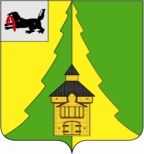 Российская ФедерацияИркутская областьНижнеилимский муниципальный районАДМИНИСТРАЦИЯПОСТАНОВЛЕНИЕОт  29.09.2017 г. № 715г. Железногорск-Илимский «Об утверждении технологической схемы предоставления муниципальной услуги «Выдача разрешений на ввод объекта в эксплуатацию при осуществлении строительства, реконструкции объектовкапитального строительства, расположенных на межселенной территории муниципального образования«Нижнеилимский район».	В соответствии с Постановлением Правительства Российской Федерации от 27.09.2011 № 797 "О взаимодействии между многофункциональными центрами предоставления государственных и муниципальных услуг и федеральными органами исполнительной власти, органами государственных внебюджетных фондов, органами государственной власти субъектов Российской Федерации, органами местного самоуправления", руководствуясь Федеральным законом от 27.07.2010г. №210-ФЗ «Об организации предоставления государственных и муниципальных услуг», Федеральным законом от 06.10.2003г. №131-ФЗ «Об общих принципах организации местного самоуправления в Российской Федерации», Уставом муниципального образования «Нижнеилимский район», администрация Нижнеилимского муниципального районаПОСТАНОВЛЯЕТ:	1.Утвердить технологическую схему предоставления муниципальной услуги  «Выдача разрешений на ввод объекта в эксплуатацию при осуществлении строительства, реконструкции объектов капитального строительства, расположенных на межселенной территории муниципального образования «Нижнеилимский район» (Приложение).	2.Данное постановление подлежит официальному опубликованию в периодическом издании «Вестник Думы и Администрации Нижнеилимского муниципального района» и размещению на официальном информационном сайте муниципального образования «Нижнеилимский район».         3.Контроль за исполнением данного постановления возложить на заместителя мэра Нижнеилимского муниципального района по жилищной политике, градостроительству, энергетике, транспорту и связи  Цвейгарта В.В.         И.о. мэра  района	                                                      Г.П.КозакРассылка: в дело-2, отдел АиГ-2, юридический отдел, ОСЭР, пресс-служба.Н.Н.Зеленина30652                                                                                                                                       Приложение  к постановлению                                                                                                               администрации Нижнеилимского                                                                                                                               муниципального района                                                                                                                        от 29.09.2017г. № 715Технологическая схемапредоставления муниципальной услуги«Выдача разрешений на ввод объекта в эксплуатацию при осуществлении строительства, реконструкции объектов капитального строительства, расположенных на межселенной территории муниципального образования «Нижнеилимский район»Раздел 1 «Общие сведения о муниципальной  услуге»Раздел 2 «Общие сведения о «подуслугах»Раздел 3. «Сведения о заявителях «подуслуги» .Раздел 4. «Документы, предоставляемые заявителем для получения «подуслуги»Раздел 5. «Документы и сведения, получаемые посредством межведомственного информационного взаимодействия»Раздел 6. Результат «подуслуги»Раздел 7. «Технологические процедуры предоставления «подуслуги»Раздел 8. «Особенности предоставления «подуслуги» в электронной форме»                                                                                                                                                                                                                                                                     						Приложение 1Мэру Нижнеилимского муниципального района От___________________________________________                                                                                                                                                                                             (полное наименование юридического лица, ФИО физического лица,________________________________________________________                                                                                                                                                                          юридический адрес  и адрес для почтовых отправлений– для юр.лица,  _____________________________________________                                                                                                                                                                        адрес регистрации и адрес для почтовых отправлений – для физ.лица)_____________________________________________ __________________________________________________________________________________________                                                                                          (серия, номер, наименование органа выдавшего документ, дата выдачи)                                                                             _____________________________________________                                                                                                               (ИНН, КПП, ОГРН)__________________________________________________________________________________________						    _____________________________________________                                                                         Адрес (юридический, проживания):____________________________ _________________					             _____________________________________________					             _____________________________________________Представитель: ________________________________                                                                                                                                                                                                                                                  (ФИО физического лица,_____________________________________________________________________________________________________                                                                                                                                                                        адрес регистрации и адрес для почтовых отправлений – для физ.лица)_____________________________________________ __________________________________________________________________________________________                                                                                          (серия, номер, наименование органа выдавшего документ, дата выдачи)                                                                             __________________________________________________________________________________________                                                                                                            телефон заявителя:   ___________________________                                                                                   Доверенность________________________________                                           						                       (дата выдачи, номер)		                                                            ЗАЯВЛЕНИЕ              Прошу выдать разрешение на ввод объекта в эксплуатацию  __________________________________________________________________________________Адрес объекта: _______________________________________________________________Заявитель:________________            _____________________  «____»_________ 20____г.      						                                подписьПриложения на _____ л. 	Даю согласие отделу архитектуры и градостроительства администрации Нижнеилимского муниципального района на обработку моих персональных данных посредством их получения в государственных и иных органов, органов местного самоуправления муниципальных образований Иркутской области и иных организаций. Заявитель:________________            _____________________  «____»_________ 20____г.      						                                подпись	Сведения, указанные в заявлении и представленные документы достоверны.Заявитель:________________            _____________________  «____»_________ 20____г.      						                                подписьПриложение 2  Мэру  Нижнеилимского муниципального района  ОТ    Иванова Ивана Ивановича______________               Ф И О заявителя, наименование юридического лица                                                                                                                                                                                         Адрес регистрации  Нижнеилимский район, п. Заярск,                                                                     ул. Заярская, 1а__________________________________                                                                     Адрес для почтовых отправлений Нижнеилимский                                                                      район, п. Заярск, ул. Заярская, 1а                                          Телефон, факс: ___________________________________                                                                        Паспортные данные2206 125898   Нижнеилимским      	                                                          РОВД Иркутской области, 22.10.2001г.____________      _______________________________________________                                                                                                                 ИНН/ОГРН, реквизиты свидетельства гос. регистрации                                                                 Представитель___________________________________                                                                                                                                  Ф И О                                                        Паспортные данные_______________________________	                                                                                                                                     Адрес регистрации________________________________                                                      Доверенность    __________________________________                                                            ЗАЯВЛЕНИЕ              Прошу выдать разрешение на ввод объекта в эксплуатацию   салона-магазинаАдрес объекта: Иркутская область, Нижнеилимский район, п. Заярск,  ул. Лесная, №12а Заявитель:____ Иванов И.И.___             _____________________  «____»_________ 20____г.      						                                подписьПриложения на _____ л. 	Даю согласие отделу архитектуры и градостроительства администрации Нижнеилимского муниципального района на обработку моих персональных данных посредством их получения в государственных и иных органов, органов местного самоуправления муниципальных образований Иркутской области и иных организаций.Заявитель:__ Иванов И.И._____             _____________________  «____»_________ 20____г.                                                                                                                                                                                                                                  подпись	Сведения, указанные в заявлении и представленные документы достоверны.Заявитель:_ Иванов И.И.____              _____________________  «____»_________ 20____г.      						                                                  подпись                                                                                                                                                          Приложение 3  Кому 							                                  			 (наименование застройщика                           								_____                            		            (фамилия, имя, отчество - для граждан,                          		                                     ___________________________________________________________	                          		  полное наименование организации - для					                              юридических лиц),                                                                                                           	______________________________________________________________                                		 его почтовый индекс и адрес)РАЗРЕШЕНИЕ
на ввод объекта в эксплуатациюI.  (наименование уполномоченного федерального органа исполнительной власти, илиоргана исполнительной власти субъекта Российской Федерации, или органа местного самоуправления,осуществляющих выдачу разрешения на ввод объекта в эксплуатацию, Государственная корпорация по атомной энергии “Росатом”)в соответствии со статьей 55 Градостроительного кодекса Российской Федерации разрешает ввод в эксплуатацию построенного, реконструированного объекта капитального строительства; линейного объекта; объекта капитального строительства, входящего в состав линейного объекта; завершенного работами по сохранению объекта культурного наследия, при которых затрагивались конструктивные и другие характеристики надежности и безопасности объекта ,
(наименование объекта (этапа)капитального строительствав соответствии с проектной документацией, кадастровый номер объекта)расположенного по адресу:(адрес объекта капитального строительства в соответствии с государственным адреснымреестром с указанием реквизитов документов о присвоении, об изменении адреса)на земельном участке (земельных участках) с кадастровым
номером :  	.строительный адрес:  	.В отношении объекта капитального строительства выдано разрешение на строительство,
строительство  	.II. Сведения об объекте капитального строительства Разрешение на ввод объекта в эксплуатацию недействительно без технического плана
	.М.П.                         Приложение 4                                                             Кому 	Иванову Ивану Ивановичу			                                                                                                                      (наименование застройщика                           		                                                     Иркутская область, Нижнеилимский район,__                             		            (фамилия, имя, отчество - для граждан,                                         п. Заярск, ул. Заярская, 1а____________________                          		  полное наименование организации - для					                              юридических лиц),                                                                                                           	______________________________________________________________                                		 его почтовый индекс и адрес)РАЗРЕШЕНИЕ
на ввод объекта в эксплуатациюI.  администрация Нижнеилимского муниципального района(наименование уполномоченного федерального органа исполнительной власти, илиоргана исполнительной власти субъекта Российской Федерации, или органа местного самоуправления,осуществляющих выдачу разрешения на ввод объекта в эксплуатацию, Государственная корпорация по атомной энергии “Росатом”)в соответствии со статьей 55 Градостроительного кодекса Российской Федерации разрешает ввод в эксплуатацию построенного, реконструированного объекта капитального строительства; линейного объекта; объекта капитального строительства, входящего в состав линейного объекта; завершенного работами по сохранению объекта культурного наследия, при которых затрагивались конструктивные и другие характеристики надежности и безопасности объекта ,
                                                                 салон-магазин(наименование объекта (этапа)капитального строительствав соответствии с проектной документацией, кадастровый номер объекта)расположенного по адресу:Российская  Федерация, Иркутская область, Нижнеилимский район, п. Заярск, ул.Лесная, №12а(адрес объекта капитального строительства в соответствии с государственным адреснымреестром с указанием реквизитов документов о присвоении, об изменении адреса)на земельном участке (земельных участках) с кадастровым
номером :  00:00:0000000:000	.строительный адрес:   Иркутская область, Нижнеилимский район, п. Заярск, ул.Лесная, стр.12а	.В отношении объекта капитального строительства выдано разрешение на строительство,
строительство  администрацией Нижнеилимского муниципального района.II. Сведения об объекте капитального строительства Разрешение на ввод объекта в эксплуатацию недействительно без технического плана
от 01.01.2017г.; сведения о кадастровом инженере: Сидоров Иван Федорович; квалификационный аттестат кадастрового инженера №00-00-000, выдан Министерством имущественных отношений Иркутской области 00.00.0000 г., дата внесения сведений о кадастровом инженере в государственный реестр кадастровых инженеров 00.00.0000 г.            М.П.Приложение 5РАСПИСКА о принятии документов, необходимых для получения муниципальной услуги  «Выдача разрешений на ввод   объекта в эксплуатацию при  осуществлении строительства реконструкции объектов капитального строительства, расположенных на межселенной территории муниципального образования «Нижнеилимский  район»			Выдана, в подтверждении того, что  специалист администрации Нижнеилимского муниципального района_____________ __________________________________________приняла от гр. ____________________, _ ____ года рождения, паспорт серии ___________№ ___________, постоянно зарегистрирован по адресу: _____________________________следующие документы:                Всего принято _______________ документов на _____________ листах.Документы передал: ____________              _________________            ______________________                                                                				(подпись)                             (Ф.И.О.)                               ( дата)              Документы принял: ____________            ___________________       _________________________                                                       (подпись)                             (Ф.И.О.)                             ( дата)  Срок получения разрешения на ввод______________________________________________________                                                                                       (дата)№ПараметрЗначение параметра/состояние1231Наименование органа, предоставляющего услугу  Администрация Нижнеилимского муниципального района (далее - Администрация)2Номер услуги в федеральном реестре  38000000001690477863Полное наименование услуги   Выдача разрешений на ввод объекта в эксплуатацию при осуществлении строительства, реконструкции объектов капитального строительства, расположенных на межселенной территории муниципального образования «Нижнеилимский район»4Краткое наименование услуги   нет5Административный регламент предоставления муниципальной услуги   Постановление администрации Нижнеилимского муниципального района от 16.11.2015г. № 12376Перечень «подуслуг»  1-«подготовка и выдача разрешения на ввод объекта в эксплуатацию»- физическим лицам  2-«подготовка и выдача разрешения на ввод объекта в эксплуатацию»- юридическим лицам                   7Способы оценки качества предоставления муниципальной услугиМониторинг качества предоставления муниципальных услуг№п/пНаименование«подуслуги»Срок предоставления в зависимости от условийСрок предоставления в зависимости от условийСрок предоставления в зависимости от условийСрок предоставления в зависимости от условийОснования отказа в приеме документовОснования отказа в приеме документовОснования отказа в предоставлении «подуслуги»основанияприостановленияпредоставленияПлата за предоставление «подуслуги»Плата за предоставление «подуслуги»Плата за предоставление «подуслуги»Плата за предоставление «подуслуги»Плата за предоставление «подуслуги»Способ обращения за получением «пдуслуги»Способ получения результата «подуслуги»№п/пНаименование«подуслуги»При подаче заявления по месту жительства (месту нахожденияПри подаче заявления по месту жительства (месту нахожденияПри подаче заявления не по месту жительства (по месту обращения)При подаче заявления не по месту жительства (по месту обращения)Основания отказа в приеме документовОснования отказа в приеме документовОснования отказа в предоставлении «подуслуги»основанияприостановленияпредоставленияПлата за предоставление «подуслуги»Плата за предоставление «подуслуги»Плата за предоставление «подуслуги»Плата за предоставление «подуслуги»Плата за предоставление «подуслуги»Способ обращения за получением «пдуслуги»Способ получения результата «подуслуги»№п/пНаименование«подуслуги»При подаче заявления по месту жительства (месту нахожденияПри подаче заявления по месту жительства (месту нахожденияПри подаче заявления не по месту жительства (по месту обращения)При подаче заявления не по месту жительства (по месту обращения)Основания отказа в приеме документовОснования отказа в приеме документовОснования отказа в предоставлении «подуслуги»основанияприостановленияпредоставленияНаличие платы (государственной пошлины)Реквизиты НПА, являющегося основанием для взимание платы (государственной пошлины)Реквизиты НПА, являющегося основанием для взимание платы (государственной пошлины)КБК длявзимания платы (государственной пошлины), в том числе для МФЦКБК длявзимания платы (государственной пошлины), в том числе для МФЦСпособ обращения за получением «пдуслуги»Способ получения результата «подуслуги»12335566789101011111213Подуслуга  1 «подготовка и выдача разрешения на ввод объекта в эксплуатацию»- физическим лицамПодуслуга  1 «подготовка и выдача разрешения на ввод объекта в эксплуатацию»- физическим лицамПодуслуга  1 «подготовка и выдача разрешения на ввод объекта в эксплуатацию»- физическим лицамПодуслуга  1 «подготовка и выдача разрешения на ввод объекта в эксплуатацию»- физическим лицамПодуслуга  1 «подготовка и выдача разрешения на ввод объекта в эксплуатацию»- физическим лицамПодуслуга  1 «подготовка и выдача разрешения на ввод объекта в эксплуатацию»- физическим лицамПодуслуга  1 «подготовка и выдача разрешения на ввод объекта в эксплуатацию»- физическим лицамПодуслуга  1 «подготовка и выдача разрешения на ввод объекта в эксплуатацию»- физическим лицамПодуслуга  1 «подготовка и выдача разрешения на ввод объекта в эксплуатацию»- физическим лицамПодуслуга  1 «подготовка и выдача разрешения на ввод объекта в эксплуатацию»- физическим лицамПодуслуга  1 «подготовка и выдача разрешения на ввод объекта в эксплуатацию»- физическим лицамПодуслуга  1 «подготовка и выдача разрешения на ввод объекта в эксплуатацию»- физическим лицамПодуслуга  1 «подготовка и выдача разрешения на ввод объекта в эксплуатацию»- физическим лицамПодуслуга  1 «подготовка и выдача разрешения на ввод объекта в эксплуатацию»- физическим лицамПодуслуга  1 «подготовка и выдача разрешения на ввод объекта в эксплуатацию»- физическим лицамПодуслуга  1 «подготовка и выдача разрешения на ввод объекта в эксплуатацию»- физическим лицамПодуслуга  1 «подготовка и выдача разрешения на ввод объекта в эксплуатацию»- физическим лицам1Подготовка и выдача разрешения на ввод объекта в эксплуатацию.Подготовка и выдача разрешения на ввод объекта в эксплуатацию.7рабочих дней.7рабочих дней.7рабочих  дней.7рабочих  дней.-отсутствие у представителя заявителя доверенности, удостоверяющей полномочия представителя заявителя, оформленной в установленном законом порядке;-наличие в заявлении нецензурных либо оскорбительных выражений, угроз жизни, здоровью и имуществу специалистов уполномоченного органа,  а также членов их семей.а) отсутствие документов, указанных в пунктах 34 и 39 настоящего административного регламента;б) несоответствие объекта капитального строительства требованиям к строительству, реконструкции объекта капитального строительства, установленным на дату выдачи представленного для получения разрешения на строительство градостроительного плана земельного участка, или в случае строительства, реконструкции, капитального ремонта линейного объекта требованиям проекта планировки территории и проекта межевания территории;в) несоответствие документов требованиям,     указанным в пункте 38 настоящего административного регламента;г) несоответствие объекта капитального строительства требованиям, установленным в разрешении на строительство;д) несоответствие параметров построенного, реконструированного объекта капитального строительства проектной документации. Данное основание не применяется в отношении объектов индивидуального жилищного строительства.е) несоответствие объекта капитального строительства разрешенному использованию земельного участка и (или) ограничениям, установленным в соответствии с земельным и иным законодательством Российской Федерации на дату выдачи представленного для получения разрешения на строительство градостроительного плана земельного участка градостроительным регламентом.ж) невыполнение застройщиком требований, предусмотренных частью 18 статьи 51 Градостроительного кодекса.нетнет---лично;почтовым отправлением (в том числе с использованием электронной почты);через МФЦ;через Портал (в форме электронного документа, подписанного усиленной квалифицированной электронной подписью)лично;почтовым отправлением (в том числе с использованием электронной почты);через МФЦ;через Портал (в форме электронного документа, подписанного усиленной квалифицированной электронной подписью) лично;почтовым отправлением (в том числе с использованием электронной почты);через МФЦ;через Портал (в форме электронного документа, подписанного усиленной квалифицированной электронной подписью)Подуслуга  2 «подготовка и выдача разрешения на ввод объекта в эксплуатацию»-  юридическим лицам ( индивидуальным предпринимателям).Подуслуга  2 «подготовка и выдача разрешения на ввод объекта в эксплуатацию»-  юридическим лицам ( индивидуальным предпринимателям).Подуслуга  2 «подготовка и выдача разрешения на ввод объекта в эксплуатацию»-  юридическим лицам ( индивидуальным предпринимателям).Подуслуга  2 «подготовка и выдача разрешения на ввод объекта в эксплуатацию»-  юридическим лицам ( индивидуальным предпринимателям).Подуслуга  2 «подготовка и выдача разрешения на ввод объекта в эксплуатацию»-  юридическим лицам ( индивидуальным предпринимателям).Подуслуга  2 «подготовка и выдача разрешения на ввод объекта в эксплуатацию»-  юридическим лицам ( индивидуальным предпринимателям).Подуслуга  2 «подготовка и выдача разрешения на ввод объекта в эксплуатацию»-  юридическим лицам ( индивидуальным предпринимателям).Подуслуга  2 «подготовка и выдача разрешения на ввод объекта в эксплуатацию»-  юридическим лицам ( индивидуальным предпринимателям).Подуслуга  2 «подготовка и выдача разрешения на ввод объекта в эксплуатацию»-  юридическим лицам ( индивидуальным предпринимателям).Подуслуга  2 «подготовка и выдача разрешения на ввод объекта в эксплуатацию»-  юридическим лицам ( индивидуальным предпринимателям).Подуслуга  2 «подготовка и выдача разрешения на ввод объекта в эксплуатацию»-  юридическим лицам ( индивидуальным предпринимателям).Подуслуга  2 «подготовка и выдача разрешения на ввод объекта в эксплуатацию»-  юридическим лицам ( индивидуальным предпринимателям).Подуслуга  2 «подготовка и выдача разрешения на ввод объекта в эксплуатацию»-  юридическим лицам ( индивидуальным предпринимателям).Подуслуга  2 «подготовка и выдача разрешения на ввод объекта в эксплуатацию»-  юридическим лицам ( индивидуальным предпринимателям).Подуслуга  2 «подготовка и выдача разрешения на ввод объекта в эксплуатацию»-  юридическим лицам ( индивидуальным предпринимателям).Подуслуга  2 «подготовка и выдача разрешения на ввод объекта в эксплуатацию»-  юридическим лицам ( индивидуальным предпринимателям).Подуслуга  2 «подготовка и выдача разрешения на ввод объекта в эксплуатацию»-  юридическим лицам ( индивидуальным предпринимателям).1Подготовка и выдача разрешения на ввод объекта в эксплуатацию.Подготовка и выдача разрешения на ввод объекта в эксплуатацию.7рабочих дней.7рабочих дней.7рабочих  дней.7рабочих  дней.-отсутствие у представителя заявителя доверенности, удостоверяющей полномочия представителя заявителя, оформленной в установленном законом порядке;-наличие в заявлении нецензурных либо оскорбительных выражений, угроз жизни, здоровью и имуществу специалистов уполномоченного органа,  а также членов их семей.а) отсутствие документов, указанных в пунктах 34 и 39 настоящего административного регламента;б) несоответствие объекта капитального строительства требованиям к строительству, реконструкции объекта капитального строительства, установленным на дату выдачи представленного для получения разрешения на строительство градостроительного плана земельного участка, или в случае строительства, реконструкции, капитального ремонта линейного объекта требованиям проекта планировки территории и проекта межевания территории;в) несоответствие документов требованиям,     указанным в пункте 38 настоящего административного регламента;г) несоответствие объекта капитального строительства требованиям, установленным в разрешении на строительство;д) несоответствие параметров построенного, реконструированного объекта капитального строительства проектной документации. Данное основание не применяется в отношении объектов индивидуального жилищного строительства.е) несоответствие объекта капитального строительства разрешенному использованию земельного участка и (или) ограничениям, установленным в соответствии с земельным и иным законодательством Российской Федерации на дату выдачи представленного для получения разрешения на строительство градостроительного плана земельного участка градостроительным регламентом.ж) невыполнение застройщиком требований, предусмотренных частью 18 статьи 51 Градостроительного кодекса.нетнет---лично;почтовым отправлением (в том числе с использованием электронной почты);через МФЦ;через Портал (в форме электронного документа, подписанного усиленной квалифицированной электронной подписью)лично;почтовым отправлением (в том числе с использованием электронной почты);через МФЦ;через Портал (в форме электронного документа, подписанного усиленной квалифицированной электронной подписью) лично;почтовым отправлением (в том числе с использованием электронной почты);через МФЦ;через Портал (в форме электронного документа, подписанного усиленной квалифицированной электронной подписью)№ п/пКатегории лиц, имеющих право на получение «подуслуги»Документы, подтверждающие правомочия заявителей соответствующей категории на получение «подуслуги»Установленные требования к документу, подтверждающему правомочия заявителя соответствующей категории на получение «подуслуги»Наличие возможности подачи заявления на предоставления «подуслуги» представителями заявителяИсчерпывающий перечень лиц, имеющих право на подачу заявления от имени заявителяНаименование документа, подтверждающего право подачи заявления от имени заявителяУстановленные требования к документу, подтверждающему право подачи заявления от имени заявителя12345678Подуслуга  1 «подготовка и выдача разрешения на ввод объекта в эксплуатацию»-физическим лицамПодуслуга  1 «подготовка и выдача разрешения на ввод объекта в эксплуатацию»-физическим лицамПодуслуга  1 «подготовка и выдача разрешения на ввод объекта в эксплуатацию»-физическим лицамПодуслуга  1 «подготовка и выдача разрешения на ввод объекта в эксплуатацию»-физическим лицамПодуслуга  1 «подготовка и выдача разрешения на ввод объекта в эксплуатацию»-физическим лицамПодуслуга  1 «подготовка и выдача разрешения на ввод объекта в эксплуатацию»-физическим лицамПодуслуга  1 «подготовка и выдача разрешения на ввод объекта в эксплуатацию»-физическим лицамПодуслуга  1 «подготовка и выдача разрешения на ввод объекта в эксплуатацию»-физическим лицам1 Физические  лицадокумент, удостоверяющий личность; доверенность. - ИмеетсяУполномоченныйпредставительДоверенность, удостоверяющая полномочия представителя заявителя, необходимая для осуществления действия от имени заявителяПисьмо Федеральной нотариальной палаты от 22 июля 2016 года №2668/03-16-3Подуслуга  2 «подготовка и выдача разрешения на ввод объекта в эксплуатацию»-юридическим лицам Подуслуга  2 «подготовка и выдача разрешения на ввод объекта в эксплуатацию»-юридическим лицам Подуслуга  2 «подготовка и выдача разрешения на ввод объекта в эксплуатацию»-юридическим лицам Подуслуга  2 «подготовка и выдача разрешения на ввод объекта в эксплуатацию»-юридическим лицам Подуслуга  2 «подготовка и выдача разрешения на ввод объекта в эксплуатацию»-юридическим лицам Подуслуга  2 «подготовка и выдача разрешения на ввод объекта в эксплуатацию»-юридическим лицам Подуслуга  2 «подготовка и выдача разрешения на ввод объекта в эксплуатацию»-юридическим лицам Подуслуга  2 «подготовка и выдача разрешения на ввод объекта в эксплуатацию»-юридическим лицам 1Юридические лица документ, удостоверяющий личность; Выписка из Единого государственного реестра юридических лиц (по желанию заявителя)- ИмеетсяУполномоченныйпредставительДоверенность, удостоверяющая полномочия представителя заявителя, необходимая для осуществления действия от имени заявителяПисьмо Федеральной нотариальной палаты от 22 июля 2016 года №2668/03-16-3№ п/пКатегория документаКатегория документаНаименования документа, которые представляет заявитель для получения «подуслуги»Количество необходимых экземпляров документов с указанием подлинник/копияУсловия предоставления документа Установленные требования к документуФорма (шаблон) документаОбразец документа/заполнения документа122345678Подуслуга  1 «подготовка и выдача разрешения на ввод объекта в эксплуатацию»-физическим лицамПодуслуга  1 «подготовка и выдача разрешения на ввод объекта в эксплуатацию»-физическим лицамПодуслуга  1 «подготовка и выдача разрешения на ввод объекта в эксплуатацию»-физическим лицамПодуслуга  1 «подготовка и выдача разрешения на ввод объекта в эксплуатацию»-физическим лицамПодуслуга  1 «подготовка и выдача разрешения на ввод объекта в эксплуатацию»-физическим лицамПодуслуга  1 «подготовка и выдача разрешения на ввод объекта в эксплуатацию»-физическим лицамПодуслуга  1 «подготовка и выдача разрешения на ввод объекта в эксплуатацию»-физическим лицамПодуслуга  1 «подготовка и выдача разрешения на ввод объекта в эксплуатацию»-физическим лицамПодуслуга  1 «подготовка и выдача разрешения на ввод объекта в эксплуатацию»-физическим лицам1Заявление В заявлении о выдаче  разрешения на ввод должна быть указана информация о заявителе( Ф.И.О. серия и номер документа,удостоверяющего личность, адрес регистрации, контактный телефон )В заявлении о выдаче  разрешения на ввод должна быть указана информация о заявителе( Ф.И.О. серия и номер документа,удостоверяющего личность, адрес регистрации, контактный телефон )1 экземпляр-подлинник формирование в дело          -По утвержденной административным регламентом формеПриложение  1   Приложение 22Документ, удостоверяющий личность заявителяпаспорт гражданина РФпаспорт гражданина РФ-          -                ---3Документ, удостоверяющие  права представителя заявителяДоверенность, удостоверяющая полномочия представителя заявителя, необходимая для осуществления действия от имени заявителяДоверенность, удостоверяющая полномочия представителя заявителя, необходимая для осуществления действия от имени заявителя1 экземпляр-копия,заверенная в установленном порядкеВ случае подачи документов представителем  заявителя                  ---4Акт приемки объекта капитального строительства (в случае осуществления строительства, реконструкции на основании договора);акт приемки объекта капитального строительства (в случае осуществления строительства, реконструкции на основании договора);акт приемки объекта капитального строительства (в случае осуществления строительства, реконструкции на основании договора);1 экземпляр-подлинник, формирование в дело-В письменной форме с подписью должностного лица, даты выдачи, печать организации--5Документ, подтверждающий соответствие построенного, реконструированного объекта капитального строительства требованиям технических регламентов и подписанный лицом, осуществляющим строительствоУведомление о соответствии построенного, реконструированного объекта капитального строительства требованиям технических регламентовУведомление о соответствии построенного, реконструированного объекта капитального строительства требованиям технических регламентов1 экземпляр-подлинник, формирование в дело-В письменной форме с подписью должностного лица, даты выдачи, печать организации--6Документ, подтверждающий соответствие параметров построенного, реконструированного объекта капитального строительства проектной документации, в том числе требованиям энергетической эффективности и требованиям оснащенности объекта капитального строительства приборами учета используемых энергетических ресурсов, и подписанный лицом, осуществляющим строительство (лицом, осуществляющим строительство, и застройщиком или техническим заказчиком в случае осуществления строительства, реконструкции на основании договора, а также лицом, осуществляющим строительный контроль, в случае осуществления строительного контроля на основании договора) Уведомление о соответствии параметров построенного, реконструированного объекта капитального строительства проектной документацииУведомление о соответствии параметров построенного, реконструированного объекта капитального строительства проектной документации1 экземпляр- подлинник, формирование в дело-В письменной форме с подписью должностного лица, даты выдачи, печать организации--7Документы, подтверждающие соответствие построенного, реконструированного объекта капитального строительства техническим условиям и подписанные представителями организаций, осуществляющих эксплуатацию сетей инженерно-технического обеспечения (при их наличииУведомление о соответствии построенного, реконструированного объекта капитального строительства техническим условиям и подписанные представителями организаций, осуществляющих эксплуатацию сетей инженерно-технического обеспеченияУведомление о соответствии построенного, реконструированного объекта капитального строительства техническим условиям и подписанные представителями организаций, осуществляющих эксплуатацию сетей инженерно-технического обеспечения1 экземпляр –подлинник, формирование в дело-В письменной форме с подписью должностного лица, даты выдачи, печать организации--8Схема, отображающая расположение построенного, реконструированного объекта капитального строительства, расположение сетей инженерно-технического обеспечения в границах земельного участка и планировочную организацию земельного участка и подписанная лицом, осуществляющим строительство (лицом, осуществляющим строительство, и застройщиком или техническим заказчиком в случае осуществления строительства, реконструкции на основании договора), за исключением случаев строительства, реконструкции линейного объекта.Схема расположения реконструированного объекта капитального строительства, расположение сетей инженерно-технического обеспечения в границах земельного участка и планировочную организацию земельного участкаСхема расположения реконструированного объекта капитального строительства, расположение сетей инженерно-технического обеспечения в границах земельного участка и планировочную организацию земельного участка1 экземпляр –подлинник, формирование в дело-В письменной форме с подписью должностного лица, даты выдачи, печать организации9Технический план, подготовленный в соответствии с требованиями ст. 41 Федерального закона «О государственном кадастре недвижимости».Технический планТехнический план1 экземпляр – копия, формирование в дело-В письменной форме с подписью должностного лица, даты выдачи, печать организации--Подуслуга  2 «подготовка и выдача разрешения на ввод объекта в эксплуатацию»-юридические лица Подуслуга  2 «подготовка и выдача разрешения на ввод объекта в эксплуатацию»-юридические лица Подуслуга  2 «подготовка и выдача разрешения на ввод объекта в эксплуатацию»-юридические лица Подуслуга  2 «подготовка и выдача разрешения на ввод объекта в эксплуатацию»-юридические лица Подуслуга  2 «подготовка и выдача разрешения на ввод объекта в эксплуатацию»-юридические лица Подуслуга  2 «подготовка и выдача разрешения на ввод объекта в эксплуатацию»-юридические лица Подуслуга  2 «подготовка и выдача разрешения на ввод объекта в эксплуатацию»-юридические лица Подуслуга  2 «подготовка и выдача разрешения на ввод объекта в эксплуатацию»-юридические лица Подуслуга  2 «подготовка и выдача разрешения на ввод объекта в эксплуатацию»-юридические лица 1ЗаявлениеВ заявлении о выдаче  разрешения на ввод должна быть указана информация о заявителе (наименование, адрес, ОГРН, контактный телефон)В заявлении о выдаче  разрешения на ввод должна быть указана информация о заявителе (наименование, адрес, ОГРН, контактный телефон)1 экземпляр-подлинник формирование в дело-По утвержденной административным регламентом формеПриложение  12Документ, удостоверяющий личность заявителя.паспорт гражданина РФпаспорт гражданина РФ----3Выписка из Единого государственного реестра юридических лицВыписка Единого государственного реестра юридических лиц ( по желанию заявителя)Выписка Единого государственного реестра юридических лиц ( по желанию заявителя)1 экземпляр копия, формирование в дело4Документы, удостоверяющие  права представителя заявителяДоверенность, удостоверяющая полномочия представителя заявителя, необходимая для осуществления действия от имени заявителяДоверенность, удостоверяющая полномочия представителя заявителя, необходимая для осуществления действия от имени заявителя1 экземпляр-копия,заверенная в установленном порядкеВ случае подачи документов представителем  заявителя                  --5Акт приемки объекта капитального строительства (в случае осуществления строительства, реконструкции на основании договора);Акт приемки объекта капитального строительства (в случае осуществления строительства, реконструкции на основании договора);Акт приемки объекта капитального строительства (в случае осуществления строительства, реконструкции на основании договора);1 экземпляр-подлинник, формирование в дело-В письменной форме с подписью должностного лица, даты выдачи, печать организации-6Документ, подтверждающий соответствие построенного, реконструированного объекта капитального строительства требованиям технических регламентов и подписанный лицом, осуществляющим строительствоУведомление о соответствии построенного, реконструированного объекта капитального строительства требованиям технических регламентовУведомление о соответствии построенного, реконструированного объекта капитального строительства требованиям технических регламентов1 экземпляр-подлинник, формирование в дело-В письменной форме с подписью должностного лица, даты выдачи, печать организации-7Документ, подтверждающий соответствие параметров построенного, реконструированного объекта капитального строительства проектной документации, в том числе требованиям энергетической эффективности и требованиям оснащенности объекта капитального строительства приборами учета используемых энергетических ресурсов, и подписанный лицом, осуществляющим строительство (лицом, осуществляющим строительство, и застройщиком или техническим заказчиком в случае осуществления строительства, реконструкции на основании договора, а также лицом, осуществляющим строительный контроль, в случае осуществления строительного контроля на основании договора) Уведомление о соответствии параметров построенного, реконструированного объекта капитального строительства проектной документацииУведомление о соответствии параметров построенного, реконструированного объекта капитального строительства проектной документации1 экземпляр- подлинник, формирование в дело-В письменной форме с подписью должностного лица, даты выдачи, печать организации-8Документы, подтверждающие соответствие построенного, реконструированного объекта капитального строительства техническим условиям и подписанные представителями организаций, осуществляющих эксплуатацию сетей инженерно-технического обеспечения (при их наличииУведомление о соответствии построенного, реконструированного объекта капитального строительства техническим условиям и подписанные представителями организаций, осуществляющих эксплуатацию сетей инженерно-технического обеспеченияУведомление о соответствии построенного, реконструированного объекта капитального строительства техническим условиям и подписанные представителями организаций, осуществляющих эксплуатацию сетей инженерно-технического обеспечения1 экземпляр –подлинник, формирование в дело-В письменной форме с подписью должностного лица, даты выдачи, печать организации-9Схема, отображающая расположение построенного, реконструированного объекта капитального строительства, расположение сетей инженерно-технического обеспечения в границах земельного участка и планировочную организацию земельного участка и подписанная лицом, осуществляющим строительство (лицом, осуществляющим строительство, и застройщиком или техническим заказчиком в случае осуществления строительства, реконструкции на основании договора), за исключением случаев строительства, реконструкции линейного объекта;Схема расположения объекта капитального строительства, расположение сетей инженерно-технического обеспечения в границах земельного участка и планировочную организацию земельного участкаСхема расположения объекта капитального строительства, расположение сетей инженерно-технического обеспечения в границах земельного участка и планировочную организацию земельного участка1 экземпляр –подлинник, формирование в дело-В письменной форме с подписью должностного лица, даты выдачи, печать организации10Документ, подтверждающий заключение договора обязательного страхования гражданской ответственности владельца опасного объекта за причинение вреда в результате аварии на опасном объекте в соответствии с законодательством Российской Федерации об обязательном страховании гражданской ответственности владельца опасного объекта за причинение вреда в результате аварии на опасном объекте;Договор страхования или иной документДоговор страхования или иной документ1 экземпляр –копия, формирование в дело           -В письменной форме с подписью должностного лица, даты выдачи, печать организации-11Технический план, подготовленный в соответствии с требованиями ст. 41 Федерального закона «О государственном кадастре недвижимости».Технический планТехнический план1 экземпляр – копия, формирование в дело-В письменной форме с подписью должностного лица, даты выдачи, печать организации-Реквизиты актуальной технологической карты межведомственного взаимодействияНаименование запрашиваемого документа (сведения)Перечень и состав сведений, запрашиваемых в рамках межведомственного информационного взаимодействияНаименование органа (организации), направляющего(ей) межведомственный запросНаименование органа (организации), в адрес которого(ой) направляется межведомственный запросSID электронного сервисаСрок осуществления межведомственного информационного взаимодействияФорма (шаблон) межведомственного запросаОбразец заполнения формы межведомственного запроса123456789Подуслуга  1 «подготовка и выдача разрешения на ввод объекта в эксплуатацию»-физическим лицамПодуслуга  1 «подготовка и выдача разрешения на ввод объекта в эксплуатацию»-физическим лицамПодуслуга  1 «подготовка и выдача разрешения на ввод объекта в эксплуатацию»-физическим лицамПодуслуга  1 «подготовка и выдача разрешения на ввод объекта в эксплуатацию»-физическим лицамПодуслуга  1 «подготовка и выдача разрешения на ввод объекта в эксплуатацию»-физическим лицамПодуслуга  1 «подготовка и выдача разрешения на ввод объекта в эксплуатацию»-физическим лицамПодуслуга  1 «подготовка и выдача разрешения на ввод объекта в эксплуатацию»-физическим лицамПодуслуга  1 «подготовка и выдача разрешения на ввод объекта в эксплуатацию»-физическим лицамПодуслуга  1 «подготовка и выдача разрешения на ввод объекта в эксплуатацию»-физическим лицамнетВыписка из Единого государственного реестра недвижимости об основных характеристиках и зарегистрированных правах на объект недвижимости-администрация Нижнеилимского муниципального района         РосреестрРоссиинет1 рабочий день - направление межведомственных запросов;
3 рабочих дней - направление ответов на межведомственные запросы--      нетПравоустанавливающие документы на земельный участокДоговор аренды1 экземпляр-копия, формирование в дело       ДУМИ администрации Нижнеилимского муниципального района       нет1 рабочий день - направление межведомственных запросов;
3 рабочих дней - направление ответов на межведомственные запросы-Подуслуга  2 «подготовка и выдача разрешения на ввод объекта в эксплуатацию»-юридические лица ( индивидуальным предпринимателям).Подуслуга  2 «подготовка и выдача разрешения на ввод объекта в эксплуатацию»-юридические лица ( индивидуальным предпринимателям).Подуслуга  2 «подготовка и выдача разрешения на ввод объекта в эксплуатацию»-юридические лица ( индивидуальным предпринимателям).Подуслуга  2 «подготовка и выдача разрешения на ввод объекта в эксплуатацию»-юридические лица ( индивидуальным предпринимателям).Подуслуга  2 «подготовка и выдача разрешения на ввод объекта в эксплуатацию»-юридические лица ( индивидуальным предпринимателям).Подуслуга  2 «подготовка и выдача разрешения на ввод объекта в эксплуатацию»-юридические лица ( индивидуальным предпринимателям).Подуслуга  2 «подготовка и выдача разрешения на ввод объекта в эксплуатацию»-юридические лица ( индивидуальным предпринимателям).Подуслуга  2 «подготовка и выдача разрешения на ввод объекта в эксплуатацию»-юридические лица ( индивидуальным предпринимателям).Подуслуга  2 «подготовка и выдача разрешения на ввод объекта в эксплуатацию»-юридические лица ( индивидуальным предпринимателям).нетВыписка из Единого государственного реестра юридических лицИнформация о ОГРН, ИНН, руководителе администрация Нижнеилимского муниципального районаФНС России-1 рабочий день - направление межведомственных запросов;
3 рабочих дней - направление ответов на межведомственные запросы--нетвыписка из ЕГРН об основных характеристиках и зарегистрированных правах на объект недвижимостиадминистрация Нижнеилимского муниципального районаРосреестрРоссии-1 рабочий день - направление межведомственных запросов;
3 рабочих дней - направление ответов на межведомственные запросы--нетзаключение органа государственного строительного надзора.администрация Нижнеилимского муниципального районаФедерального автономного учреждения «Глав-госэкспертиза России».1 рабочий день - направление межведомственных запросов;
2 рабочих дней - направление ответов на межведомственные запросы--№ п/пДокумент/документы, являющиеся результатом «подуслуги»Требования к документу/документам, являющимся результатом «подуслуги»Характеристика результата (положительный/отрицательный)Форма документа/документов, являющимся результатом «подуслуги»Образец документа/документов, являющихся результатом «подуслуги»Способ получения результатаСрок хранения невостребованных заявителем результатовСрок хранения невостребованных заявителем результатов№ п/пДокумент/документы, являющиеся результатом «подуслуги»Требования к документу/документам, являющимся результатом «подуслуги»Характеристика результата (положительный/отрицательный)Форма документа/документов, являющимся результатом «подуслуги»Образец документа/документов, являющихся результатом «подуслуги»Способ получения результатав органев МФЦ123456789  Подуслуга  1 «подготовка и выдача разрешения на ввод объекта в эксплуатацию»-физическим лицам;Подуслуга  2 «подготовка и выдача разрешения на ввод объекта в эксплуатацию»-юридические лица ( индивидуальным предпринимателям).  Подуслуга  1 «подготовка и выдача разрешения на ввод объекта в эксплуатацию»-физическим лицам;Подуслуга  2 «подготовка и выдача разрешения на ввод объекта в эксплуатацию»-юридические лица ( индивидуальным предпринимателям).  Подуслуга  1 «подготовка и выдача разрешения на ввод объекта в эксплуатацию»-физическим лицам;Подуслуга  2 «подготовка и выдача разрешения на ввод объекта в эксплуатацию»-юридические лица ( индивидуальным предпринимателям).  Подуслуга  1 «подготовка и выдача разрешения на ввод объекта в эксплуатацию»-физическим лицам;Подуслуга  2 «подготовка и выдача разрешения на ввод объекта в эксплуатацию»-юридические лица ( индивидуальным предпринимателям).  Подуслуга  1 «подготовка и выдача разрешения на ввод объекта в эксплуатацию»-физическим лицам;Подуслуга  2 «подготовка и выдача разрешения на ввод объекта в эксплуатацию»-юридические лица ( индивидуальным предпринимателям).  Подуслуга  1 «подготовка и выдача разрешения на ввод объекта в эксплуатацию»-физическим лицам;Подуслуга  2 «подготовка и выдача разрешения на ввод объекта в эксплуатацию»-юридические лица ( индивидуальным предпринимателям).  Подуслуга  1 «подготовка и выдача разрешения на ввод объекта в эксплуатацию»-физическим лицам;Подуслуга  2 «подготовка и выдача разрешения на ввод объекта в эксплуатацию»-юридические лица ( индивидуальным предпринимателям).  Подуслуга  1 «подготовка и выдача разрешения на ввод объекта в эксплуатацию»-физическим лицам;Подуслуга  2 «подготовка и выдача разрешения на ввод объекта в эксплуатацию»-юридические лица ( индивидуальным предпринимателям).  Подуслуга  1 «подготовка и выдача разрешения на ввод объекта в эксплуатацию»-физическим лицам;Подуслуга  2 «подготовка и выдача разрешения на ввод объекта в эксплуатацию»-юридические лица ( индивидуальным предпринимателям).1Разрешение на ввод объекта в эксплуатациюРазрешение на ввод  подписывается начальником отдела и градостроительства администрации Нижнеилимского муниципального района ПоложительныйРазрешение на ввод  (приложение №3)     -      Лично;почтовым отправлением (в том числе с использованием электронной почты);через МФЦ;через Портал (в форме электронного документа, подписанного усиленной квалифицированной электронной подписью)Постоянно в деле               -1Мотивированное решение об отказе на ввод в эксплуатацию объекта капитального строительства Письменный отказ с указанием причины отказа подписывает его мэром районаОтрицательныйРазрешение на ввод  (приложение №3)              -Лично;почтовым отправлением (в том числе с использованием электронной почты);через МФЦ;через Портал (в форме электронного документа, подписанного усиленной квалифицированной электронной подписью)Постоянно в деле                  -№ п/пНаименования процедуры процессаОсобенности исполнения процедуры процессаСроки исполнения процедуры (процесса)Исполнитель процедуры процессаРесурсы, необходимые для выполнения процедуры процессаФормы документов, необходимые для выполнения процедуры процесса1234567   Подуслуга  1 «подготовка и выдача разрешения на ввод объекта в эксплуатацию»-физическим лицам;Подуслуга  2 «подготовка и выдача разрешения на ввод объекта в эксплуатацию»-юридические лица    Подуслуга  1 «подготовка и выдача разрешения на ввод объекта в эксплуатацию»-физическим лицам;Подуслуга  2 «подготовка и выдача разрешения на ввод объекта в эксплуатацию»-юридические лица    Подуслуга  1 «подготовка и выдача разрешения на ввод объекта в эксплуатацию»-физическим лицам;Подуслуга  2 «подготовка и выдача разрешения на ввод объекта в эксплуатацию»-юридические лица    Подуслуга  1 «подготовка и выдача разрешения на ввод объекта в эксплуатацию»-физическим лицам;Подуслуга  2 «подготовка и выдача разрешения на ввод объекта в эксплуатацию»-юридические лица    Подуслуга  1 «подготовка и выдача разрешения на ввод объекта в эксплуатацию»-физическим лицам;Подуслуга  2 «подготовка и выдача разрешения на ввод объекта в эксплуатацию»-юридические лица    Подуслуга  1 «подготовка и выдача разрешения на ввод объекта в эксплуатацию»-физическим лицам;Подуслуга  2 «подготовка и выдача разрешения на ввод объекта в эксплуатацию»-юридические лица    Подуслуга  1 «подготовка и выдача разрешения на ввод объекта в эксплуатацию»-физическим лицам;Подуслуга  2 «подготовка и выдача разрешения на ввод объекта в эксплуатацию»-юридические лица 1Приём  заявления о выдаче разрешения на ввод объекта в эксплуатациюСпециалист в обязанности, которого входи принятия документов проверяет соответствие представленных документов требованиям установленным административным регламентом1 рабочий деньОрган, предоставляющий муниципальную услугу или МФЦБланки заявлений, персональный компьютер с возможностью доступа к необходимым базам, печатающим и сканирующим устройствамиФорма заявления о выдаче разрешения на ввод, форма расписки о принятии документов ( приложение 5)2Проверка соответствия заявления и предоставляемых документов требованиям административного регламентавыявление несоответствий запроса требованиям1 рабочий деньОрган, предоставляющий муниципальную услугу или МФЦ            -нет3Формирование и направление межведомственных запросов в органы (организации), участвующие в предоставлении муниципальной услугиспециалист уполномоченного органа, ответственный за предоставление муниципальной услуги1 рабочий деньОрган, предоставляющий муниципальную услугу или МФЦПерсональный компьютер с возможностью доступа к необходимым базам, печатающим и сканирующим устройствами, ключ и сертификат ключа электронной подписи4Рассмотрение заявления и представленных документов по существу специалист уполномоченного органа, ответственный за предоставление муниципальной услуги, осуществляет проверку представленной документации на предмет выявления оснований для отказа в выдаче разрешения на ввод объекта в эксплуатацию, установленных в подпунктах «б» - «д» пункта 47 и пункте 49 настоящего административного регламента.2 рабочих дняОрган, предоставляющий муниципальную услугуперсональный компьютер5Выдача разрешения на ввод объекта в эксплуатациюспециалист уполномоченного органа, ответственный за предоставление муниципальной услуги2 рабочих дняОрган, предоставляющий муниципальную услугуперсональный компьютернет6Выдача дубликата  разрешения на ввод объекта в эксплуатациюспециалист уполномоченного органа, ответственный за предоставление муниципальной услуги2 рабочих дняОрган, предоставляющий муниципальную услугуперсональный компьютернет7Исправление технических ошибок в разрешении на ввод объекта в эксплуатацииспециалист уполномоченного органа, ответственный за предоставление муниципальной услуги2 рабочих дняОрган, предоставляющий муниципальную услугуперсональный компьютерСпособ получения заявителем информации о сроках и порядке предоставления «подуслуги»Способ записи на прием в орган, МФЦ для подачи запроса о предоставлении "подуслуги"Способ формирования запроса о предоставлении "подуслуги"Способ приема и регистрации органом, предоставляющим услугу, запроса и иных документов, необходимых для предоставления «подуслуги»Способ приема и регистрации органом, предоставляющим услугу, запроса и иных документов, необходимых для предоставления «подуслуги»Способ оплаты заявителем государственной пошлины или иной платы, взимаемой за предоставление «подуслуги»Способ получения сведений о ходе выполнения запроса о предоставлении «подуслуги»Способ подачи жалобы на нарушение порядка предоставления «подуслуги» и досудебного (внесудебного) обжалования решений и действий (бездействий) органа в процессе получения «подуслуги»Способ подачи жалобы на нарушение порядка предоставления «подуслуги» и досудебного (внесудебного) обжалования решений и действий (бездействий) органа в процессе получения «подуслуги»1234456   Подуслуга  1 «подготовка и выдача разрешения на ввод объекта в эксплуатацию» - физическим лицам;Подуслуга  2 «подготовка и выдача разрешения на ввод объекта в эксплуатацию» - юридические лица ( индивидуальным предпринимателям).   Подуслуга  1 «подготовка и выдача разрешения на ввод объекта в эксплуатацию» - физическим лицам;Подуслуга  2 «подготовка и выдача разрешения на ввод объекта в эксплуатацию» - юридические лица ( индивидуальным предпринимателям).   Подуслуга  1 «подготовка и выдача разрешения на ввод объекта в эксплуатацию» - физическим лицам;Подуслуга  2 «подготовка и выдача разрешения на ввод объекта в эксплуатацию» - юридические лица ( индивидуальным предпринимателям).   Подуслуга  1 «подготовка и выдача разрешения на ввод объекта в эксплуатацию» - физическим лицам;Подуслуга  2 «подготовка и выдача разрешения на ввод объекта в эксплуатацию» - юридические лица ( индивидуальным предпринимателям).   Подуслуга  1 «подготовка и выдача разрешения на ввод объекта в эксплуатацию» - физическим лицам;Подуслуга  2 «подготовка и выдача разрешения на ввод объекта в эксплуатацию» - юридические лица ( индивидуальным предпринимателям).   Подуслуга  1 «подготовка и выдача разрешения на ввод объекта в эксплуатацию» - физическим лицам;Подуслуга  2 «подготовка и выдача разрешения на ввод объекта в эксплуатацию» - юридические лица ( индивидуальным предпринимателям).   Подуслуга  1 «подготовка и выдача разрешения на ввод объекта в эксплуатацию» - физическим лицам;Подуслуга  2 «подготовка и выдача разрешения на ввод объекта в эксплуатацию» - юридические лица ( индивидуальным предпринимателям).   Подуслуга  1 «подготовка и выдача разрешения на ввод объекта в эксплуатацию» - физическим лицам;Подуслуга  2 «подготовка и выдача разрешения на ввод объекта в эксплуатацию» - юридические лица ( индивидуальным предпринимателям).   Подуслуга  1 «подготовка и выдача разрешения на ввод объекта в эксплуатацию» - физическим лицам;Подуслуга  2 «подготовка и выдача разрешения на ввод объекта в эксплуатацию» - юридические лица ( индивидуальным предпринимателям).официальный сайт Нижнеилимского муниципального района-http://nilim.irkobl.ru.официальном сайте МФЦ, а также через региональную государственную информационную систему «Региональный портал государственных и муниципальных услуг Иркутской области» в информационно-телекоммуникационной сети «Интернет» - http://38.gosuslugi.ru-Заявитель имеет возможность подать запрос в электронной форме путем заполнения на Едином портале государственных и муниципальных услуг, Региональном портале государственных и муниципальных услуг интерактивной формы запросаПринятие органом от заявителя документов в электронной форме исключает необходимость их повторного представления в бумажном виде.--официальный сайт Нижнеилимского муниципального района-http://nilim.irkobl.ru.официальном сайте МФЦ, а также через региональную государственную информационную систему «Региональный портал государственных и муниципальных услуг Иркутской области» в информационно-телекоммуникационной сети «Интернет» - http://38.gosuslugi.ruЖалоба подается в письменной форме на бумажном носителе при личном обращении заявителя в администрацию Дата№№, дата выдачи, орган, выдавший разрешение наНаименование показателяЕдиница измеренияПо проектуФактически1. Общие показатели вводимого в эксплуатацию объекта1. Общие показатели вводимого в эксплуатацию объекта1. Общие показатели вводимого в эксплуатацию объекта1. Общие показатели вводимого в эксплуатацию объектаСтроительный объем – всегокуб. мв том числе надземной частикуб. мОбщая площадькв. мПлощадь нежилых помещенийкв. мПлощадь встроенно-пристроенных помещенийкв. мКоличество зданий, сооружений шт.2. Объекты непроизводственного назначения2. Объекты непроизводственного назначения2. Объекты непроизводственного назначения2. Объекты непроизводственного назначения2.1. Нежилые объекты
(объекты здравоохранения, образования, культуры, отдыха, спорта и т.д.)2.1. Нежилые объекты
(объекты здравоохранения, образования, культуры, отдыха, спорта и т.д.)2.1. Нежилые объекты
(объекты здравоохранения, образования, культуры, отдыха, спорта и т.д.)2.1. Нежилые объекты
(объекты здравоохранения, образования, культуры, отдыха, спорта и т.д.)Количество местКоличество помещенийВместимостьКоличество этажейв том числе подземныхСети и системы инженерно-технического обеспеченияЛифтышт.Эскалаторышт.Инвалидные подъемникишт.Инвалидные подъемникишт.Материалы фундаментовМатериалы стенМатериалы перекрытийМатериалы кровлиИные показатели2.2. Объекты жилищного фонда2.2. Объекты жилищного фонда2.2. Объекты жилищного фонда2.2. Объекты жилищного фондаОбщая площадь жилых помещений (за исключением балконов, лоджий, веранд и террас)кв. мОбщая площадь нежилых помещений, в том числе площадь общего имущества в многоквартирном домекв. мКоличество этажейшт.в том числе подземныхКоличество секцийсекцийКоличество квартир/общая площадь, всегов том числе:шт./кв. м1-комнатныешт./кв. м2-комнатныешт./кв. м3-комнатныешт./кв. м4-комнатныешт./кв. мболее чем 4-комнатныешт./кв. мОбщая площадь жилых помещений (с учетом балконов, лоджий, веранд и террас)кв. мСети и системы инженерно-технического обеспеченияЛифтышт.Эскалаторышт.Инвалидные подъемникишт.Материалы фундаментовМатериалы стенМатериалы перекрытийМатериалы кровлиИные показатели 3. Объекты производственного назначения3. Объекты производственного назначения3. Объекты производственного назначения3. Объекты производственного назначенияНаименование объекта капитального строительства в соответствии с проектной документацией: Наименование объекта капитального строительства в соответствии с проектной документацией: Наименование объекта капитального строительства в соответствии с проектной документацией: Наименование объекта капитального строительства в соответствии с проектной документацией: Тип объектаМощностьПроизводительностьСети и системы инженерно-технического обеспеченияЛифтышт.Эскалаторышт.Инвалидные подъемникишт.Материалы фундаментовМатериалы стенМатериалы перекрытийМатериалы кровлиИные показатели 4. Линейные объекты4. Линейные объекты4. Линейные объекты4. Линейные объектыКатегория
(класс)ПротяженностьМощность (пропускная способность, грузооборот, интенсивность движения)Диаметры и количество трубопроводов, характеристики материалов трубТип (КЛ, ВЛ, КВЛ), уровень напряжения линий электропередачиПеречень конструктивных элементов, оказывающих
влияние на безопасностьИные показатели 5. Соответствие требованиям энергетической эффективности и требованиям
оснащенности приборами учета используемых энергетических ресурсов5. Соответствие требованиям энергетической эффективности и требованиям
оснащенности приборами учета используемых энергетических ресурсов5. Соответствие требованиям энергетической эффективности и требованиям
оснащенности приборами учета используемых энергетических ресурсов5. Соответствие требованиям энергетической эффективности и требованиям
оснащенности приборами учета используемых энергетических ресурсовКласс энергоэффективности зданияУдельный расход тепловой энергии на 1 кв. м площадикВт•ч/м2Материалы утепления наружных ограждающих конструкцийЗаполнение световых проемов(должность уполномоченного
сотрудника органа,
осуществляющего выдачу
разрешения на ввод объекта в эксплуатацию)(подпись)(расшифровка подписи)“”20г.Дата00.00.0000№RU00000000-00-0000№RU 00000000-00-0000, дата выдачи00. 00.0000, орган, выдавший разрешение наНаименование показателяЕдиница измеренияПо проектуФактически1. Общие показатели вводимого в эксплуатацию объекта1. Общие показатели вводимого в эксплуатацию объекта1. Общие показатели вводимого в эксплуатацию объекта1. Общие показатели вводимого в эксплуатацию объектаСтроительный объем – всегокуб. м000000в том числе надземной частикуб. м--Общая площадькв. м0000Площадь нежилых помещенийкв. м--Площадь встроенно-пристроенных помещенийкв. м--Количество зданий, сооружений шт.002. Объекты непроизводственного назначения2. Объекты непроизводственного назначения2. Объекты непроизводственного назначения2. Объекты непроизводственного назначения2.1. Нежилые объекты
(объекты здравоохранения, образования, культуры, отдыха, спорта и т.д.)2.1. Нежилые объекты
(объекты здравоохранения, образования, культуры, отдыха, спорта и т.д.)2.1. Нежилые объекты
(объекты здравоохранения, образования, культуры, отдыха, спорта и т.д.)2.1. Нежилые объекты
(объекты здравоохранения, образования, культуры, отдыха, спорта и т.д.)Количество мест00Количество помещений00Вместимость00Количество этажей00в том числе подземныхСети и системы инженерно-технического обеспеченияЛифтышт.Эскалаторышт.Инвалидные подъемникишт.00Инвалидные подъемникишт.Материалы фундаментовххххххххххМатериалы стенххххххххххМатериалы перекрытийххххххххххМатериалы кровлиххххххххххИные показатели2.2. Объекты жилищного фонда2.2. Объекты жилищного фонда2.2. Объекты жилищного фонда2.2. Объекты жилищного фондаОбщая площадь жилых помещений (за исключением балконов, лоджий, веранд и террас)кв. мОбщая площадь нежилых помещений, в том числе площадь общего имущества в многоквартирном домекв. мКоличество этажейшт.в том числе подземныхКоличество секцийсекцийКоличество квартир/общая площадь, всегов том числе:шт./кв. м1-комнатныешт./кв. м2-комнатныешт./кв. м3-комнатныешт./кв. м4-комнатныешт./кв. мболее чем 4-комнатныешт./кв. мОбщая площадь жилых помещений (с учетом балконов, лоджий, веранд и террас)кв. мСети и системы инженерно-технического обеспеченияЛифтышт.Эскалаторышт.Инвалидные подъемникишт.Материалы фундаментовМатериалы стенМатериалы перекрытийМатериалы кровлиИные показатели 123. Объекты производственного назначения3. Объекты производственного назначения3. Объекты производственного назначения3. Объекты производственного назначенияНаименование объекта капитального строительства в соответствии с проектной документацией: Наименование объекта капитального строительства в соответствии с проектной документацией: Наименование объекта капитального строительства в соответствии с проектной документацией: Наименование объекта капитального строительства в соответствии с проектной документацией: Тип объектаМощностьПроизводительностьСети и системы инженерно-технического обеспеченияЛифтышт.Эскалаторышт.Инвалидные подъемникишт.Материалы фундаментовМатериалы стенМатериалы перекрытийМатериалы кровлиИные показатели 4. Линейные объекты4. Линейные объекты4. Линейные объекты4. Линейные объектыКатегория
(класс)ПротяженностьМощность (пропускная способность, грузооборот, интенсивность движения)Диаметры и количество трубопроводов, характеристики материалов трубТип (КЛ, ВЛ, КВЛ), уровень напряжения линий электропередачиПеречень конструктивных элементов, оказывающих
влияние на безопасностьИные показатели 5. Соответствие требованиям энергетической эффективности и требованиям
оснащенности приборами учета используемых энергетических ресурсов5. Соответствие требованиям энергетической эффективности и требованиям
оснащенности приборами учета используемых энергетических ресурсов5. Соответствие требованиям энергетической эффективности и требованиям
оснащенности приборами учета используемых энергетических ресурсов5. Соответствие требованиям энергетической эффективности и требованиям
оснащенности приборами учета используемых энергетических ресурсовКласс энергоэффективности здания00Удельный расход тепловой энергии на 1 кв. м площадикВт•ч/м200Материалы утепления наружных ограждающих конструкцийЗаполнение световых проемовхххххххххх(должность уполномоченного
сотрудника органа,
осуществляющего выдачу
разрешения на ввод объекта в эксплуатацию)(подпись)(расшифровка подписи)“”20г.№ 
п/пНаименование документа Вид документа      
(оригинал,   
копия, ксерокопия) Реквизиты     
документа     
(дата выдачи, №, кем выдан, иное)    Количество
листов      